 خداوند بخشنده مهربان جمهوري اسلامي ايرانوزارت بهداشت , درمان و آموزش پزشكي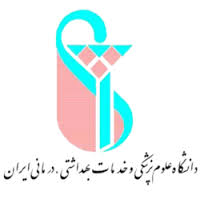 دانشگاه علوم پزشكي وخدمات بهداشتي درماني ایرانمعاونت پژوهشي – مديريت امورپژوهشفرم پيش نويس طرح پژوهشي(PROPOSAL)خلاصه هزينه ها ** این قسمت در مورد پایان نامه هایی که هزینه بری دارند، تکمیل می شود.سابقه پایان نامه هایی  كه طرح دهنده قبلا در آن همكاري داشته  ويا هم اكنون درحال اجرادارد ، ذكر شود.مشخصات همكاران اصلي طرح : (اساتید مشاور و دانشجو / دستیار و ..................)بيان مسئله و ضرورت اجراي طرح : (درصورت نياز برای کلیه موارد زیر ميتوانيد از صفحات اضافه استفاده نماييد.)سابقه طرح و بررسي متون :فهرست منابعي كه در بررسي متون استفاده شده است (بترتيب ورود در متن درج گردد) :اهداف اصلي طرح :اهداف فرعي طرح :اهدف كاربردي طرح :فرضيات يا سوالات پژوهش (باتوجه به اهداف طرح) : نوع مطالعه را مشخص فرماييد و در قسمت روش اجرا موارد مقابل بند مورد اشاره را توضيح دهيد.روش اجرا : (باتوجه به بند قبل موارد لازم براي هرنوع مطالعه را در اين قسمت شرح دهيد)مشخصات ابزار جمع آوري اطلاعات و نحوه جمع آوري آن:روش محاسبه حجم نمونه،  تعداد آن:1-13- روش تجزیه و تحلیل داده ها :ملاحظات اخلاقي :16- جدول متغیرها17- جدول زمان بندي مراحل اجراي طرح :اطلاعات مربوط به هزينه‏هاهزينه آزمايشها وخدمات تخصصي كه توسط دانشگاه ويا ديگر موسسات صورت مي گيرد:موادمصرفي: (شامل مواد آزمایشگاهی و دارو)جمع هزينه هاي طرح : (برای دوره پزشکی عمومی حداکثر 000/5000 ریال و برای دوره های تخصصی000/000/10و فوق تخصصی حداکثر 000/000/12ریال)مبلغي كه از منابع ديگر كمك خواهد شد و نحوه مصرف آن :                             ………………………….ريالباقيمانده هزينه هاي طرح كه تامين آن درخواست مي شود :                               ………………………….ريالبا مطالعه قسمت اول اين فرم و رعايت مفاد آن بدينوسيله صحت مطالب مندرج در پيش نويس را تائيد مينمايد واعلام ميداردكه اين تحقيق صرفا به صورتيك طرح تحقيقاتي در دانشگاه علوم پزشكي ایرانبصورت مشترك با …… در قالب پایان نامه ارایه شده است.                                                                                                                                        نام و نام خانوادگی                                                                                                                                      امضای استاد  / اساتید راهنمابسمه تعالیعنوان پایان نامه : ...................................................................................................................................................................................................................................کلمات کلیدی: ........................................................................................................................................................................................................................................گروه آموزشی : ................................................... نام استاد / اساتید مشاور (حداکثر 5 نفر):دانشجو و دستيار محترم مي بايست در طول اجراي پايان نامه 2 گزارش از روند اجراي پايان نامه در اين مراحل به تائيد استاد راهنماي پايان نامه و معاون پژوهشي گروه برساند. هر گزارش مورد تائيد 5/0  نمره دارد، در مجموع يك نمره از كل نمره پايان نامه مربوط به گزارش اجراي پايان نامه مي باشد.دانشجو متعهد میشود در صورت تشخیص شورای پژوهش گروه جهت تایید کمیته اخلاق، تا اخذ تاییدیه نهایی از دانشگاه و دریافت کد مربوطه به هیچ عنوان کار پایان نامه را شروع نکند.                                                                                                                                                                                                                                              امضاء دانشجوبدینوسیله اعلام می شود:-  با توجه به مفاد اصول بيانيه هلسينكي (پيوست است)، كليه موازين اخلاقي در پژوهش حاضر مورد توجه قرار گرفته و در طول انجام پايان نامه رعايت خواهد شد.2- هزينه پايان نامه (آزمايش 		مواد آزمايشگاهي 		خدمات تخصصي 		دارو 		غيره 	) ....................... ريال برآورد شده است. لطفاً نسبت به پرداخت آن اقدام فرمائيد.تاريخ وصول پروپوزال:اظهارنظر شورا (از نظر علمي/ متدولوژيك/ رعايت موازين اخلاقي/ هزينه پايان نامه/ تعداد نفرات و ساير موارد لازم):* با توجه به مفاد اصول بيانيه هلسينكي كليه موازين اخلاقي در پژوهش حاضر مورد توجه قرار گرفته است.* نیاز به طرح و تائید در جلسه کمیته اخلاق دانشگاه :              دارد                ندارد* هزينه پيشنهادي براي انجام اين پايان نامه مورد تاييد است.* پروپوزال فوق در جلسه مورخ ................................ در شوراي پژوهشي گروه بررسي شد و براي ..................... نفر(به حروف) به تصويب رسيد.نام و مهر و امضاي اعضاي حاضر در جلسه:اظهار نظر نهایی معاونت پژوهشیانجام پایان نامه فوق برای                            نفر مورد تائید است.                                تاریخ و امضای معاون پژوهشی دانشکدهفرم داوري پروپوزال پايان نامهفرم داوري پروپوزال پايان نامهفرم داوري پروپوزال پايان نامهفرم داوري پروپوزال پايان نامهداور محترم: سركار خانم/ جناب آقاي دكتر ..............................داور محترم: سركار خانم/ جناب آقاي دكتر ..............................داور محترم: سركار خانم/ جناب آقاي دكتر ..............................داور محترم: سركار خانم/ جناب آقاي دكتر ..............................خواهشمند است پس از مطالعه كامل و همه جانبه طرح به سوالات زير پاسخ دهيد. خواهشمند است پس از مطالعه كامل و همه جانبه طرح به سوالات زير پاسخ دهيد. خواهشمند است پس از مطالعه كامل و همه جانبه طرح به سوالات زير پاسخ دهيد. خواهشمند است پس از مطالعه كامل و همه جانبه طرح به سوالات زير پاسخ دهيد. الف: عنوانالف: عنوانالف: عنوانالف: عنوان1- آيا عنوان طرح رسا است؟  1- آيا عنوان طرح رسا است؟  1- آيا عنوان طرح رسا است؟  1- آيا عنوان طرح رسا است؟  بلیخیردر صورتيكه عنوان نارسااست عنواني را كه گوياتر ميباشد ذكر فرماييد.در صورتيكه عنوان نارسااست عنواني را كه گوياتر ميباشد ذكر فرماييد.در صورتيكه عنوان نارسااست عنواني را كه گوياتر ميباشد ذكر فرماييد.در صورتيكه عنوان نارسااست عنواني را كه گوياتر ميباشد ذكر فرماييد.2- آيا عنوان با محتواي طرح مرتبط است؟  2- آيا عنوان با محتواي طرح مرتبط است؟  2- آيا عنوان با محتواي طرح مرتبط است؟  2- آيا عنوان با محتواي طرح مرتبط است؟  بلیخیر3- آيا موضوع طرح از نظر علمي جديد است؟3- آيا موضوع طرح از نظر علمي جديد است؟3- آيا موضوع طرح از نظر علمي جديد است؟3- آيا موضوع طرح از نظر علمي جديد است؟بلیخیرالف) در سطح كشوريالف) در سطح كشوريالف) در سطح كشوريالف) در سطح كشوريبلیخیرب )   در سطح بين الملليب )   در سطح بين الملليب )   در سطح بين الملليب )   در سطح بين الملليبلیخیر4- آيا موضوع طرح متناسب با مقطع آموزشي پيشنهاد دهنده (دانشجوي دكتراي عمومي/دستيار تخصصي/دستيار فوق تخصصي) است؟  4- آيا موضوع طرح متناسب با مقطع آموزشي پيشنهاد دهنده (دانشجوي دكتراي عمومي/دستيار تخصصي/دستيار فوق تخصصي) است؟  4- آيا موضوع طرح متناسب با مقطع آموزشي پيشنهاد دهنده (دانشجوي دكتراي عمومي/دستيار تخصصي/دستيار فوق تخصصي) است؟  4- آيا موضوع طرح متناسب با مقطع آموزشي پيشنهاد دهنده (دانشجوي دكتراي عمومي/دستيار تخصصي/دستيار فوق تخصصي) است؟  4- آيا موضوع طرح متناسب با مقطع آموزشي پيشنهاد دهنده (دانشجوي دكتراي عمومي/دستيار تخصصي/دستيار فوق تخصصي) است؟  4- آيا موضوع طرح متناسب با مقطع آموزشي پيشنهاد دهنده (دانشجوي دكتراي عمومي/دستيار تخصصي/دستيار فوق تخصصي) است؟  4- آيا موضوع طرح متناسب با مقطع آموزشي پيشنهاد دهنده (دانشجوي دكتراي عمومي/دستيار تخصصي/دستيار فوق تخصصي) است؟  4- آيا موضوع طرح متناسب با مقطع آموزشي پيشنهاد دهنده (دانشجوي دكتراي عمومي/دستيار تخصصي/دستيار فوق تخصصي) است؟  بلیخیردر صورت پاسخ منفي به سئوالات فوق لطفا دلايل آنرا ذكر فرماييد.در صورت پاسخ منفي به سئوالات فوق لطفا دلايل آنرا ذكر فرماييد.در صورت پاسخ منفي به سئوالات فوق لطفا دلايل آنرا ذكر فرماييد.در صورت پاسخ منفي به سئوالات فوق لطفا دلايل آنرا ذكر فرماييد.ب: بيان مساله و بررسي متونب: بيان مساله و بررسي متونب: بيان مساله و بررسي متونب: بيان مساله و بررسي متون5- آيا بيان مساله گويا و دقيق است؟5- آيا بيان مساله گويا و دقيق است؟5- آيا بيان مساله گويا و دقيق است؟5- آيا بيان مساله گويا و دقيق است؟بلیخیر6- آيا سابقه طرح و بررسي متون به طور كامل  و درست تدوين شده است؟6- آيا سابقه طرح و بررسي متون به طور كامل  و درست تدوين شده است؟6- آيا سابقه طرح و بررسي متون به طور كامل  و درست تدوين شده است؟6- آيا سابقه طرح و بررسي متون به طور كامل  و درست تدوين شده است؟بلیخیردر صورت پاسخ منفي به سئوالات فوق لطفا دلايل آنرا ذكر فرماييد.در صورت پاسخ منفي به سئوالات فوق لطفا دلايل آنرا ذكر فرماييد.در صورت پاسخ منفي به سئوالات فوق لطفا دلايل آنرا ذكر فرماييد.در صورت پاسخ منفي به سئوالات فوق لطفا دلايل آنرا ذكر فرماييد.ج: اهدافج: اهدافج: اهدافج: اهداف7- آيا اهداف طرح روشن و دقيق است؟7- آيا اهداف طرح روشن و دقيق است؟7- آيا اهداف طرح روشن و دقيق است؟7- آيا اهداف طرح روشن و دقيق است؟بلیخیر8- مرتبط با طرح ميباشد؟  8- مرتبط با طرح ميباشد؟  8- مرتبط با طرح ميباشد؟  8- مرتبط با طرح ميباشد؟  بلیخیر9- قابل اندازه گيري و قابل دست يابي ميباشد؟  9- قابل اندازه گيري و قابل دست يابي ميباشد؟  9- قابل اندازه گيري و قابل دست يابي ميباشد؟  9- قابل اندازه گيري و قابل دست يابي ميباشد؟  بلیخیر10- آيا فرضيات و سوالات تحقيق كامل است؟10- آيا فرضيات و سوالات تحقيق كامل است؟10- آيا فرضيات و سوالات تحقيق كامل است؟10- آيا فرضيات و سوالات تحقيق كامل است؟بلیخیردر صورت پاسخ منفي به سئوالات فوق لطفا دلايل آنرا ذكر فرماييد.در صورت پاسخ منفي به سئوالات فوق لطفا دلايل آنرا ذكر فرماييد.در صورت پاسخ منفي به سئوالات فوق لطفا دلايل آنرا ذكر فرماييد.در صورت پاسخ منفي به سئوالات فوق لطفا دلايل آنرا ذكر فرماييد.د: روشها و موادد: روشها و موادد: روشها و موادد: روشها و مواد11- آيا نوع مطالعه به درستي و متناسب با عنوان، اهداف و محتواي پروژه تعيين شده است؟  11- آيا نوع مطالعه به درستي و متناسب با عنوان، اهداف و محتواي پروژه تعيين شده است؟  11- آيا نوع مطالعه به درستي و متناسب با عنوان، اهداف و محتواي پروژه تعيين شده است؟  11- آيا نوع مطالعه به درستي و متناسب با عنوان، اهداف و محتواي پروژه تعيين شده است؟  بلیخیر12- آيا جدول متغيرها به طور صحيح تكميل گرديده است؟   12- آيا جدول متغيرها به طور صحيح تكميل گرديده است؟   12- آيا جدول متغيرها به طور صحيح تكميل گرديده است؟   12- آيا جدول متغيرها به طور صحيح تكميل گرديده است؟   بلیخیر13- آيا روش اجرا با جزئيات و متناسب با نوع مطالعه تشريح شده است؟  13- آيا روش اجرا با جزئيات و متناسب با نوع مطالعه تشريح شده است؟  13- آيا روش اجرا با جزئيات و متناسب با نوع مطالعه تشريح شده است؟  13- آيا روش اجرا با جزئيات و متناسب با نوع مطالعه تشريح شده است؟  بلیخیر14- آيا روش اجرا معتبر و قابل انجام مي باشد؟14- آيا روش اجرا معتبر و قابل انجام مي باشد؟14- آيا روش اجرا معتبر و قابل انجام مي باشد؟14- آيا روش اجرا معتبر و قابل انجام مي باشد؟بلیخیر15- آيا مواد و تجهيزات طرح قابل تهيه مي باشد؟15- آيا مواد و تجهيزات طرح قابل تهيه مي باشد؟15- آيا مواد و تجهيزات طرح قابل تهيه مي باشد؟15- آيا مواد و تجهيزات طرح قابل تهيه مي باشد؟بلیخیر16- آيا روش تجزيه و تحليل داده ها مناسب مي باشد؟16- آيا روش تجزيه و تحليل داده ها مناسب مي باشد؟16- آيا روش تجزيه و تحليل داده ها مناسب مي باشد؟16- آيا روش تجزيه و تحليل داده ها مناسب مي باشد؟بلیخیر17- آيا نحوه جمع آورري داده ها به طور درست و كامل انتخاب شده است؟17- آيا نحوه جمع آورري داده ها به طور درست و كامل انتخاب شده است؟17- آيا نحوه جمع آورري داده ها به طور درست و كامل انتخاب شده است؟17- آيا نحوه جمع آورري داده ها به طور درست و كامل انتخاب شده است؟بلیخیر18- آيا حجم نمونه بطور صحيح محاسبه شده است؟18- آيا حجم نمونه بطور صحيح محاسبه شده است؟18- آيا حجم نمونه بطور صحيح محاسبه شده است؟18- آيا حجم نمونه بطور صحيح محاسبه شده است؟بلیخیر19- آيا ملاحظات اخلاقي در نظر گرفته شده است؟  19- آيا ملاحظات اخلاقي در نظر گرفته شده است؟  19- آيا ملاحظات اخلاقي در نظر گرفته شده است؟  19- آيا ملاحظات اخلاقي در نظر گرفته شده است؟  بلیخیر20- آيا طرح نياز به تاييد در كميته اخلاق دانشگاه دارد؟  20- آيا طرح نياز به تاييد در كميته اخلاق دانشگاه دارد؟  20- آيا طرح نياز به تاييد در كميته اخلاق دانشگاه دارد؟  20- آيا طرح نياز به تاييد در كميته اخلاق دانشگاه دارد؟  بلیخیر21- آيا جدول زمان بندي اجراي طرح ارائه گرديده است؟21- آيا جدول زمان بندي اجراي طرح ارائه گرديده است؟21- آيا جدول زمان بندي اجراي طرح ارائه گرديده است؟21- آيا جدول زمان بندي اجراي طرح ارائه گرديده است؟بلیخیر22- آيا هزينه طرح برآورد شده است؟22- آيا هزينه طرح برآورد شده است؟22- آيا هزينه طرح برآورد شده است؟22- آيا هزينه طرح برآورد شده است؟بلیخیر23- آيا هزينه پيشنهاد شده متناسب با طرح است؟23- آيا هزينه پيشنهاد شده متناسب با طرح است؟23- آيا هزينه پيشنهاد شده متناسب با طرح است؟23- آيا هزينه پيشنهاد شده متناسب با طرح است؟بلیخیردر صورت پاسخ منفي به سئوالات فوق لطفا دلايل آنرا ذكر فرماييد.در صورت پاسخ منفي به سئوالات فوق لطفا دلايل آنرا ذكر فرماييد.در صورت پاسخ منفي به سئوالات فوق لطفا دلايل آنرا ذكر فرماييد.در صورت پاسخ منفي به سئوالات فوق لطفا دلايل آنرا ذكر فرماييد.ه : منابعه : منابعه : منابعه : منابع24- آيا منابع و مآخذ پروپوزال  به روز و مرتبط با نوع تحقيق مي باشد؟  24- آيا منابع و مآخذ پروپوزال  به روز و مرتبط با نوع تحقيق مي باشد؟  24- آيا منابع و مآخذ پروپوزال  به روز و مرتبط با نوع تحقيق مي باشد؟  24- آيا منابع و مآخذ پروپوزال  به روز و مرتبط با نوع تحقيق مي باشد؟  بلیخیر25- آيا منابع بر اساس دستورالعمل دانشكده تنظيم و به ترتيب ظهور در متن شماره گذاري شده است؟  25- آيا منابع بر اساس دستورالعمل دانشكده تنظيم و به ترتيب ظهور در متن شماره گذاري شده است؟  25- آيا منابع بر اساس دستورالعمل دانشكده تنظيم و به ترتيب ظهور در متن شماره گذاري شده است؟  25- آيا منابع بر اساس دستورالعمل دانشكده تنظيم و به ترتيب ظهور در متن شماره گذاري شده است؟  بلیخیردر مجموع اين پروپوزال پايان نامه را چگونه ارزيابي مي نماييد؟الف) غيرقابل قبولب) قابل قبول با اصلاحاتب) قابل قبول با اصلاحاتب) قابل قبول با اصلاحاتب) قابل قبول با اصلاحاتج) قابل قبولتوضيحات ضروري:توضيحات ضروري:توضيحات ضروري:توضيحات ضروري:نام و نام خانوادگي داور طرح:مرتبه دانشگاهيامضا و تاريخعنوان طرح:نام و نام خانوادگی طرح دهندگان:استاد / اساتید راهنما:استاد/ اساتید مشاور :دانشجو / دستیار :عنوان طرح:استاد راهنما:  دانشـكده / مركز تحقيقاتي : قلب شهید رجاییگـروه : داخلی قلب و عروقمحيط پژوهش : قلب شهید رجاییمدت اجرا :خلاصه ضرورت اجرا و اهداف كاربردي طرح :خلاصه روش اجـراي طرح :هزينه آزمايشات و خدمات تخصصي................................ ريالهزينه مواد و وسايل مصرفي...............................  ريالجمع كل...............................  ريالعنوان پایان نامهمحل اجرامدت اجراوضعيت دفاع شده / در دست اجرانوع همكاريرديفنام و نام خانوادگيشغلدرجه علمينوع همكاريامضاي همكارمحل علامتنوع مطالعهمواردي كه الزاما بايستي در روش اجراي طرح توضيح داده شودبررسي بيماران (Case series )تعريف بيماري - جمعيت مورد مطالعه - محلهاي مورد مطالعهبررسي مقطعي(Cross  sectional )جمعيت مورد مطالعه - نام متغيرهاي وابسته و مستقل - روشهاي نمونه‏گيريمطالعه مورد/شاهد(Case / control )تعريف گروه بيماران و چگونگي انتخاب آنان - تعريف گروه كنترل و چگونگي انتخاب آنان - نسبت شاهد به مورد -  نام متغير مستقل اصلي كه مورد بررسي قرار‏مي‏گيردمطالعه هم گروهي(Cohort)بصورت آينده نگر (Prospective)يا گذشته نگر (Retrospective):  تعريف جمعيت مورد مطالعه  - تعريف دقيق مواجهه  - تعريف دقيق Outcome -  نحوه مقابله با Lossمطالعه مداخله اي(interventional ) و يا كارآزمايي باليني (clinical trial  )نوع مطالعه  - نوع نمونه انساني يا حيواني - تعريف‏ نحوه مداخله و ميزان‏ دقيق‏آن (طول‏مدت‏,‏دوز مورد مصرف‏و …) - وجودگروه كنترل   - نحوه تقسيم در گروه هاي مختلف (Allocation ) - نحوه كوركردن مطالعه  - نحوه مقابله با خروج نمونه ها از مطالعه (Loss وwithdrawal ) -  تعريف دقيق پيامد (‏outcome ) مطالعات علوم پايه ( Experimental)تعريف دقيق سير اجرا – تعريف دقيق بررسي نتايجمطالعه براي ساخت دارو يا وسائلتعريف دقيق دارو يا لوازم – آيا مشابه خارجي دارد در صورت وجودكاتالوگ آن پيوست باشد  - موارد مصرف - نحوه تاييد دستگاه يا داروراه اندازي يك روش يا سيستم علمي/اجرايي بررسي تستهاتعريف دقيق انجام تست - تعريف دقيق تست Gold standard -  نحوه پذيرش بيماران وافراد سالمبررسي روشهامشخصات دقيق روش موردنظر - مشخصات دقيق روش مرسوم (routine ) -تعريف دقيق تفاوتها -  نحوه پذيرش بيماران وافراد سالممطالعات كيفيتعريف دقيق گروههاي مورد نظر – نحوه اجراي جلسات و هدايت بحثها -  معرفي گردانندگان جلسات و تخصص آنها – نحوه نتيجه گيريمطالعات مديريت سيستم بهداشتيمشكل چيست؟ اطلاعات لازم براي بررسي مشكل كدامند؟طراحي نرم افزاربرنامه مورد استفاده براي طراحي – محتويات برنامه نرم افزاري – كاربردهاي نرم افزاررديفعنوان متغيرنوع متغيرنوع متغيركميكميكيفيكيفيتعريف علمي – عملينحوه اندازه گيريمقياسرديفعنوان متغيرمستقلوابستهپيوستهگسستهاسميرتبه‏ايتعريف علمي – عملينحوه اندازه گيريمقياسرديففعاليتهاي اجرائيزمان كلزمان اجرا به ماهزمان اجرا به ماهزمان اجرا به ماهزمان اجرا به ماهزمان اجرا به ماهزمان اجرا به ماهزمان اجرا به ماهزمان اجرا به ماهزمان اجرا به ماهزمان اجرا به ماهزمان اجرا به ماهزمان اجرا به ماهزمان اجرا به ماهزمان اجرا به ماهزمان اجرا به ماهزمان اجرا به ماهزمان اجرا به ماهزمان اجرا به ماهزمان اجرا به ماهزمان اجرا به ماهزمان اجرا به ماهزمان اجرا به ماهزمان اجرا به ماهزمان اجرا به ماهزمان اجرا به ماهزمان اجرا به ماهزمان اجرا به ماهزمان اجرا به ماهزمان اجرا به ماهزمان اجرا به ماهزمان اجرا به ماهزمان اجرا به ماهزمان اجرا به ماهزمان اجرا به ماهزمان اجرا به ماهزمان اجرا به ماهرديففعاليتهاي اجرائيزمان كل123456789101112131415161718192021222324252627282930313233343536موضوع آزمايش يا خدمات تخصصيمركزسرويس دهندهتعداد كل دفعات آزمايشهزينه براي هر دفعه آزمايشجمع ( ريال )جمع هزينه هاي آزمايشها جمع هزينه هاي آزمايشها جمع هزينه هاي آزمايشها جمع هزينه هاي آزمايشها جمع هزينه هاي آزمايشها نام مادهكشورسازندهشركت سازندهشركت فروشنده ايرانيتعداد يا مقدار لازمقيمت واحدقيمت كلهزينه آزمايشها و خدمات تخصصي................................ ريالهزينه مواد و وسايل مصرفي...............................  ريالجمع كل...............................  ريال